ПРИЛОЖЕНИЕ6Утверждаю заведующий МДОУ  детский сад № 156 _________________ И.В. Кутузова Программа образовательного краткосрочного проекта по работе с одаренными детьми «Юный ученый»подготовительная группа «Непоседы» октябрь-ноябрь 2019г.Подготовила:Воспитатель Маринова Н.М.Иваново, 2019                                                СОДЕРЖАНИЕПояснительная записка……………………………………………………..3 Актуальность………………………………………………………………...3Цели  и задачи рабочей программы………………………………………3Принципы организации образовательного процесса…………………...4Методы, используемые для реализации программы……………………5Этапы проекта:Этап – подготовительный…………………………………………………6Этап – содержательный……………………………………………………7Этап - итоговый…………………………………………………………….10Условия реализации программы…………………………………………10Ожидаемые результаты……………………………………………………11Список литературы ………………………………………………………..13Пояснительная записка.Дошкольный возраст –  это прекрасный возраст для  развития экологической культуры личности. В этом возрасте ребенок начинает выделять себя из окружающей среды, развивается эмоционально-ценностное отношение к окружающему, формируются основы нравственно-экологических позиций, которые проявляются во взаимодействиях ребенка с природой, а также в его поведения в природе.Благодаря этому появляется возможность формирования экологических знаний у детей, норм и правил взаимодействия с природой, воспитания сопереживания к ней, активности в решении некоторых экологических проблем.А экспериментирование – это эффективный метод познания закономерностей и явлений окружающего.Детское экспериментирование имеет огромный развивающий потенциал. Главное его достоинство в том, что оно даёт детям реальные представления о различных сторонах изучаемого объекта, о его взаимоотношениях с другими объектами и средой обитания.Эксперимент обогащает память ребёнка, активизирует его мыслительные процессы, включает в себя активные поиски решения задач, т.е. экспериментирование является хорошим средством интеллектуального развития дошкольников.Актуальность: лучше один раз увидеть, чем услышать сотню раз. А еще лучше – сделать самому. По этому принципу руководствуясь, мы  активно внедряли в повседневную деятельность практику опытов и экспериментов с детьми. Цели  и задачи рабочей программы:Цель: развитие познавательных способностей детей дошкольного возраста через экспериментирование.Задачи проекта:Образовательные:Расширять представления детей об окружающем мире через знакомство с основными физическими, химическими свойствами и явлениями;Формировать у дошкольников осознано правильного, гуманного отношения к природе; Формировать у детей практических навыков и умений в разнообразной деятельности в природе, правильного поведения и общения; Развивающие:Развивать наблюдательность;развивать познавательную инициативу, стимулировать поиск сходства и различия вещей и явлений, словесный анализ-рассуждение;Развивать связную речь детей: побуждать рассуждать, аргументировать, пользоваться речью-доказательством;Обеспечивать переход от предметно-практического действия к образно-символическому (схематизация, символизация связей и отношений между предметами и явлениями окружающего мира);Воспитательные:Воспитывать интерес детей к экспериментальной деятельности;Воспитывать такие качества как желание помочь другим, умение договариваться друг с другом для решения общих задач;Воспитание потребности в созидании и творчестве;Воспитание любви к природе через прямое общение с ней.Принципы организации образовательного процесса:личностно-ориентированное взаимодействие взрослых с детьми;предоставление каждому ребенку условий для возможного выбора деятельности, партнера, средств и пр.;ориентировка педагогической оценки на относительные показатели детской успешности (сравнение сегодняшних достижений ребенка с его собственными вчерашними достижениями); создание образовательной среды, способствующей эмоционально-ценностному, социально-личностному, познавательному, эстетическому развитию ребенка и сохранению его индивидуальности;доверительное отношение к ребенку, уважение к его личности, доброжелательное внимание к нему; поощрение, поддержка инициативы и самостоятельных действий детей; учет возможностей ребенка, его интересов, не допуская ощущения его несостоятельности;формирование ведущей деятельности как важнейшего фактора развития ребенка;опора на игру при формировании учебной деятельности;сбалансированность репродуктивной (воспроизводящей готовый образец) и исследовательской, творческой деятельности, совместных и самостоятельных, подвижных и статичных форм активности;намеренное создание ситуаций, в которых ребенок достигает успеха. Методы, используемые для реализации программы:Наглядные методы:целевые прогулки;наблюдения;рассматривание книжных иллюстраций, репродукций;применение дидактических игр.Словесные методычтение литературных произведений;беседы с элементами диалога, обобщающие рассказы воспитателя.Игровые методыпроведение разнообразных игр; загадывание загадок.Практические методыорганизация продуктивной деятельности детей;проведение экспериментов;чтение литературных произведений; изготовление с детьми наглядных пособий.Этапы проекта:Подготовительный.Содержательный.Итоговый.1 ЭТАП – ПОДГОТОВИТЕЛЬНЫЙ.Определение  уровня знаний детей об исследовательской деятельности.Подбор видеоматериалов, методической, энциклопедической  и художественной литературы.Обеспечение дидактическим материалом и наглядными пособиями.Пополнение уголка экспериментирования новыми атрибутами.Создание лаборатории «Юные ученый».Разучивание тематического девиза.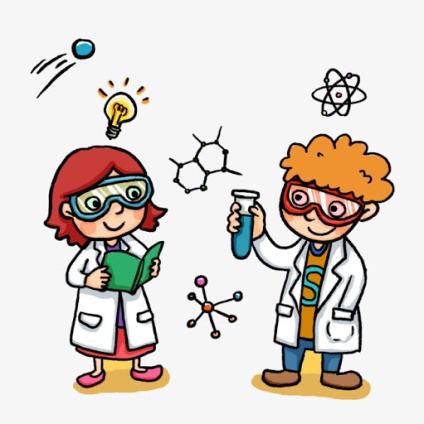 ДЕВИЗ: «Чтобы видеть все вокруг, Окружающий нас мирНадо быть внимательным.Очень привлекательный.»2 ЭТАП – СОДЕРЖАТЕЛЬНЫЙ.3 ЭТАП – ИТОГОВЫЙ.Выставка фотографий  «Экспериментируем дома».                   Тематический праздник: «В лаборатории у гения».Досуг с элементами экспериментирования: «Краски лета».Условия реализации программы:Для эффективной реализации данного проекта в детском саду созданы благоприятные условия:Организовано «экологическое пространство» в помещении детского сада -  групповые уголки природы.Фонд методических, наглядно - иллюстрированных материалов.Создана мини-лаборатория для организации и проведения опытов с объектами природы.
Развивающая экологическая среда представлена в группе следующими
центрами:«Юный ученый»:Представлены различные приборы: весы, увеличительные стекла,
магниты, микроскопы, лупы;Разнообразные сосуды из различных материалов: стекла, металла,
пластмассы;Природные материалы: листья, песок, глина, земля, семена;Гайки, винтики, гвоздик, проволока;Медицинские материалы: пипетки, колбы, шприцы, мерные ложечки, вата, бинт;Бросовый материал: пластмасса, пенопласт, кусочки ткани, кожи, меха,
опилки, стружка;свечи, фонарики;Детские халаты, фартуки;Схемы для проведения опытов; Журнал для фиксирования результатов.
«Уголок природы»Календарь природы, модель календаря природы;Уголок цветов:эстетически оформлен; растения подобраны и расположены в соответствии с их особенностям,паспорта растений;Различные емкости (лейки; ведра; пластиковые, различных цветов
бутылки);Воронки;Природный материал (шишки, камни, желуди, мох, куски коры и древесины);Металлические, пробковые, деревянные и пластиковые предметы;Игрушки (песочные наборы, резиновые игрушки, кораблики…).
Ожидаемые результатыВ первую очередь вся работа над данным проектом нацелена на развитие в детях:  любознательность, общительность, самостоятельность, креативность Мы хотим видеть детей, умеющими ориентироваться в окружающей обстановке, решать возникающие проблемы. А это во многом зависит от нас. Все исследователи экспериментирования выделяют основную особенность познавательной деятельности детей: ребёнок познаёт объект в ходе практической деятельности с ним, осуществляемые ребёнком практические действия выполняют познавательную, ориентировочно-исследовательскую функцию, создавая условия, в которых раскрывается содержание данного объекта. Ученые выделяют деятельность экспериментирования как ведущую деятельность дошкольного возраста: «Детское экспериментирование претендует на роль ведущей деятельности в период дошкольного развития ребёнка». Во время наблюдения и экспериментов обогащается память ребенка, активизируются мыслительные процессы, развивается речь. Следствием этого является накопление фонда умственных приемов и операций.
    Методика проведения экспериментирования в педагогическом процессе не представляет особых сложностей. В детском саду не должно быть четкой границы между обычной жизнью и проведением опытов. Эксперименты – не самоцель, а только способ ознакомления с миром, в котором детям предстоит жить. Дети научаться:Объяснять экологические зависимости; Устанавливать связи  и взаимодействия человека с природой;Устанавливать причинно-следственные связи между состоянием окружающей среды и жизнью живых организмов;Делать элементарные выводы и умозаключения;Устанавливать связи между свойствами и признаками разнообразных материалов и их использованием;Список используемой литературы:Куликовская И.Э. «Детское экспериментирование» «Педагогическое общество России», М., 2005 г.Николаева С.Н. « Юный эколог», МОЗАИКА-СИНТЕЗ; Москва; 2010Николаева С.Н. «Экологическое воспитание младших дошкольников» «Мозаика - синтез», 2000 г.Никонова Н.О., Талызина М.И. Экологический дневник дошкольника. Весна. – СПб.: ДЕТСТВО – ПРЕСС, 2013. – 32с., ил. – (Библиотека программы «Детство»). Никонова Н.О., Талызина М.И. Экологический дневник дошкольника. Зима. – СПб.: ДЕТСТВО – ПРЕСС, 2013. – 32с., ил. – (Библиотека программы «Детство»).Организация экспериментальной деятельности дошкольников: Методические рекомендации/Под общ.ред. Л.Н. Прохоровой. - 3-е изд., испр. и доп. - М.: АРКТИ, 2008. - 64 с.Рыжова Н.А. «Воздух - невидимка» LINKA-PRESS, М., 1998Салмина Е.Е. Рабочая тетрадь по опытно-экспериментальной деятельности № 1, 2 (старший дошкольный возраст). Учебно-методическое пособие для педагогов ДОУ. – СПб.: «ИЗДАТЕЛЬСТВО «ДЕТСТВО – ПРЕСС», 2014.- 32 с.: цв.ил. – (Из опыта работы по программе «Детство»).Т.М.Бондаренко Экологические занятия с детьми 5-6 лет: Практическое пособие для воспитателей и методистов ДОУ. – Воронеж: Издательство «Учитель», 2002.- 159 с.Виды деятельностиСодержаниеПознавательная область.Беседы на темы:Что такое опыт и эксперимент?Экспериментируем дома?Свойства воды и воздуха.Что такое молекула?Химия.Физика.Если бы ты работал в лаборатории и был ученым, то…?Интересное и тайное вокруг   нас.Мир микробов.Что такое микроскоп и лупа?Какие вещества растворяет вода?Почему дует ветер?Почему не тонут айсберги?Как действует магнит на предметы?и тд.Просмотр мультфильмов:мультфильм  «ЭКСПЕРИМЕНТ»;ФИКСИКИ МУЛЬТИК ИЗ ИГРУШЕК - ФИКСИКИ НАДУВАЮТ ШАРИК С ПОМОЩЬЮ ХИМИЧЕСКОЙ РЕАКЦИИ.ЭКСПЕРИМЕНТ;мультфильм «Фиксики»: Фикси лаборатория « Эксперимент с яйцом в стакане», «Фиксики- новый эксперимент с монетой» Лаборатория гения, 2014 все серии.Речевое развитие.Чтение художественной и научной литературы:«Почему трава зеленая и еще 100 детских «почему»» - Т. Яценко, Издательство Питер, 2016г.«Научные фокусы и загадки»  - Я. Перельман, Издательство АСТ, 2019г.«Самые невероятные факты», Издательство Эксмо, 2015г.«Увлекательная физика» , Елена Качур, Издательство МИФ, 2015г.- «Крутая механика для любознательных», автор Ник Арнольд, Изд. Лабиринт, 2019г.«Почему вода мокрая?» Джемма Харрис, Издательство: Карьера Пресс,  2014г.Самая полная энциклопедия научных опытов, изд-во «Эксмо», 2014г.Серия книг «Простая наука», издательство Аванта.«Занимательная химия для малышей» и «Занимательная физика», изд-во «Белый город».Художественно-эстетическое развитие.Рассматривание картин, иллюстраций, фотографий с изображением молекул, явлений и тд.Лепка: «Вулкан для эксперимента»;«Молекулярная формула».Аппликация: «В мире микробов»;Рисование: «Вода. Воздух. Огонь»;«Круговорот воды в природе»;«Я ищу ответ»;«Что я вижу через лупу»;«Как появилась радуга» и др.Экспериментальная деятельность:Почему свечка под стаканом не горит?Цель: горение существует только в присутствии кислорода. Три волшебных цвета.Цель: рассказать о и показать, как происходит смешивание растворов с разными красками.В соленой и пресной воде. Цель: познакомить детей со свойствами пресной и соленой воды.  Меняем цвет. Цель: познакомить детей с химическими реакциями.Эксперимент «Куда делась вода».Цель: выявить процесс испарения воды, зависимость скорости испарения от условий (температура воздуха, открытая и закрытая поверхность воды).Эксперимент «Чудо-причёска».Цель: познакомить с проявлением статистического электричества и возможностью снятия его с предметов. Выявить взаимодействие двух наэлектризованных предметов«Игры с воздушными шариками»Цель: познакомить детей с тем, что внутри человека есть воздух и обнаружить его. «Камни»Цель: рассмотреть структуру камней через лупу.«Песчаный конус»Цель: помочь определить, может ли песок двигаться.«Передача солнечного зайчика»Цель: понимать, как можно многократно отразить свет и изображение предмета, т.е. увидеть его там, где его не должно быть видно.«Вода течет вверх по салфетке».Цель: показать, что есть сила заставляющая течь воду снизу вверх.«Мокрый песок»Цель. Познакомить детей со свойствами мокрого песка.«Вулкан».Цель: познакомить детей со свойствами соды, уксуса и лимонной кислоты.«Вода и воздух».Цель: познакомить детей с тем фактом, что у воды и воздуха нет определенной формы.Взаимодействие с семьей ребенка:Родительское собрание на тему «Важность экспериментирования для интеллектуального развития ребенка».Консультации для родителей: «Экспериментируем дома вместе с детьми». «Формирования основ элементарных экологических представлений у детей", Оформление наглядной информации в родительском уголке:Изготовление папки – передвижки: «Интересное и удивительное вокруг нас!».Домашняя работа по поиску информации и иллюстративного материала; Привлечение родителей к созданию познавательно-развивающей среды в группе.